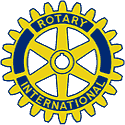 Trip to Saratoga Raceway or CasinoSunday, August 21stBus departsNewburgh Mall @ 9:00am or Modena (Dr. Mayle’s Office Parking Lot) @ 9:15amApprox. Return Time- 8:30pm$45 per person (Ticket Includes):Round trip busEntrance fee to the racesRace programReserved table/seat in the Festival TentTickets reserved on a first “paid” basis.   (Sorry for the inconvenience)Bus will stop and pick up at both the Saratoga Raceway and the Saratoga Casino.A shuttle runs between the Race Track and the Casino all day.  It is a 5 minute ride and it is FREE.Don’t’ forget to pack…Snacks and beverages for the bus….Beverages and food for the races...or purchase at the track (coolers are allowed into the races)**** No glass containers****only cans and plastic bottles allowed in the racesAll proceeds to benefit“The Food Bank of the Hudson Valley’s Backpack Program”----------------------------------------------------------------------------------------------------------------------------------------------------------------Return form and payment to a Rotary Member.   All seats will be reserved based on payment.Name ______________________________________________ # of seats________________Phone Number _____________________________ Email _____________________________$_______________ Enclosed ($45 per seat) Please make checks payable to the Southern Ulster Rotary Club       Questions: Email Jill at kidslg@goldsgymhv.com   or Jen at jwsalemo@gmail.com 